Meeting of Kents Hill & Monkston Parish Council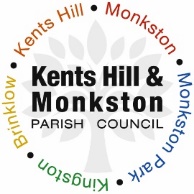 Monday 12th July 2021, 7.30pmTo be held at Kingston Library, Winchester Circle, Kingston,Milton Keynes, MK10 0BA Public Open Session (Max. 15 mins): To receive questions/statements from members of the publicWard Councillor Report: To receive an update on Ward matters from Cllr Jenni FerransAGENDADate of next meeting: Monday 13th September 2021, 7.30pm at Kingston Library.FC 35/21Apologies: To accept apologies and approve reasons for absence of members unable to attend the meetingFC 36/21Declarations of Interests: Members to declare any disclosable pecuniary interests or personal interests (including other pecuniary interests), they may have in the business to be transacted and in any contract to be considered.FC 37/21Decision Required: Minutes of previous meeting. To receive and accept as a true and correct record the minutes of the extraordinary meeting held on Tuesday 29th July 2021FC 38/21Fixed item: Financea) Payments to note Available on SharePointb) Payments to approve There are no payments to approvec) Appeals for funding Grant Application from MK YMCAFC 39/21Fixed item: Planning Applications/Notifications. To agree any comments or objections to planning applications. To note Certificates of Lawfulness. Application no: 21/01943/CLUP. Certificate of Lawfulness for proposed single storey rear extension and garage conversion at 15 Hurley Croft, Monkston, Milton Keynes, MK10 9EPApplication no: 21/01808/PANOTH. Proposal: Prior approval for proposed 20.0m Phase 8 Monopole C/W wrapround Cabinet at base and associated ancillary works at: Telecommunications Mast, Standing Way V10 To V11, Milton Keynes. Deadline for comments 14th July 2021Application no: 21/01845/ADV. Advertisement consent for illuminated and non-illuminated signs on west elevation and an illuminated sign on south elevation at Autoliv Building, Autoliv Spring Dynamics Ltd, Maidstone Road, Kingston, Milton Keynes. Deadline for comments 20th July 2021FC 40/21Fixed Item: Decision Required: Licensing Applications To agree any comments or objections to licensing applications.Street Trading Consent New application on the 06/07/21 from Malavoglia KW17 ZHY to sell hot takeaway food. Hours being applied for are Monday – Sunday, 11:00 – 14:00. Observations to be made in writing by the 02/08/21.Boroughwide Street Trading Consent – New application from Eat Gelato for 1 ice cream van to trade Boroughwide for the following times: Tuesday to Friday, 16:00 – 19:00. Observations to be made in writing by 02/08/21FC 41/21Fixed Item: Decision Required: Consultations To consider and agree a response, if any, to current consultations None to considerFC 42/21Decision Required: Outdoor Cinema Event To discuss and agree Friends of Monkston Primary School's role in the outdoor cinema eventFC 43/21Decision Required: Benches on Monkston Park To agree to increase the agreed budget of £2000 to £2800 to cover the cost of installing the benches and bases. The £800 increase to come from the ‘Amenities – General’ budget heading.FC 44/21Decision required: Parish Defibrillators
To receive information on installing and maintaining defibrillators around the Parish
and to discuss and agree the next steps Council wishes to take. To agree members
to form a working group to look at this specific topicDecision Required: Community Infrastructure Fund (CIF) Application To agree whether to make an application to the CIF. To agree on possible projects. To agree how public consultation will be carried out. To agree lead members to progress.FC 45/21Clerk and Councillor UpdatesFC 46/21Items for future discussions To receive Councillors’ items for future agendasFC 47/21Decision Required: Exclusion of Press & Public. To resolve to exclude the press & public from the following agenda item under the Public Bodies (Admission to meetings) Act 1960, due to the confidential nature of the business to be transacted.FC 48/21Land Encroachment